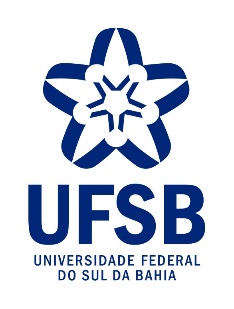 UNIVERSIDADE FEDERAL DO SUL DA BAHIAASSESSORIA DE RELAÇÕES INTERNACIONAISPRÓ-REITORIA DE GESTÃO ACADÊMICAANEXO IIPLANO DE ESTUDOSA SER PREENCHIDO PELA/O ESTUDANTE DA UFSB QUE SOLICITA MOBILIDADE ACADÊMICA INTERNACIONALI. PLANO DE ESTUDO (A ser preenchido com o auxílio do/a Coordenador/a do Curso)II.    PARECER DO COLEGIADO (Reservado para o/a Coordenador/a do Curso)COD. IFESNOME DA DISCIPLINA NA IFES RECEPTORACOD. UFSBDISCIPLINA EQUIVALENTE NA UFSB(   ) Deferido                                        (  ) Indeferido  Códigos dos componentes da UFSB consideradas equivalentes pelo Colegiado:__________________________________________________________________________________________________________________________________(   ) Deferido                                        (  ) Indeferido  Códigos dos componentes da UFSB consideradas equivalentes pelo Colegiado:________________________________________________________________________________________________________________________________________________________________________________________________________________________________________________________________________________________________________________________________________________________________________________________________________________________________________________________________________________________________________________________________________________________________________________________________________________________________________________________________________________________________________________________________________________________________________________________DATA:ASSINATURA E CARIMBO DO/A COORDENADOR/A DO CURSO:DECLARAÇÃO DE MATRÍCULA (Reservada ao/à Coordenador/a do Curso da IFES de origem)Confirmo as informações acima e declaro, para fins de Mobilidade Acadêmica Internacional, que a/o estudante _________________________________________________________encontra-se com matrícula ativa no quadrimestre em curso, nesta universidade.________________________________________________ASSINATURA E CARIMBO DO/A COORDENADOR/A DO CURSO